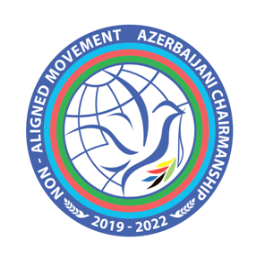 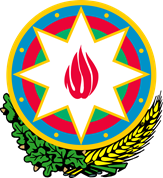 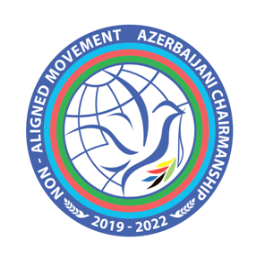 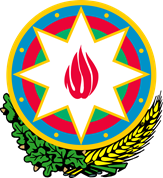 Statementdelivered by the Permanent Mission of the Republic of Azerbaijan to the UN Office and other International Organisations in Geneva on behalf of the Non-Aligned Movement, Interactive Dialogue with the Chair of the Expert Mechanism on the Right to Development and the Special Rapporteur on the Right to Development, including on the work of the Working Group and its relevant agenda items23rd session of the Working Group on the Right to Development Geneva, 16-20 May 2022Thank you, Mr. Chair,I have the honor to deliver this statement on behalf of the Non-Aligned Movement (NAM).NAM welcomes the Special Rapporteur on the right to development, Mr. Saad Alfarargi, to this 23rd session of the Working Group on the Right to Development. NAM expresses the most unrestricted support to the fulfillment of the mandate of the Special Rapporteur. NAM considers his mandate an important support for the work of this Working Group on the right to development. NAM welcomes the Special Rapporteur's approach to his work, which has been explained in his reports to the Human Rights Council, highlighting cooperation with other mandate holders of the Special Procedures of the Council, the United Nations agencies and other mechanisms involved in issues related to the right to development. NAM also welcomes the Chair of the Expert Mechanism on the Right to Development, Mr. Koen De Feyter, to this 23rd session of the Working Group.Tasked with searching for, identifying and sharing best practices with Member States and to promote the implementation of the right to development worldwide, the Member States and the relevant bodies of the United Nations system are encouraged to cooperate with the Expert Mechanism in the fulfilment of its mandate. Convinced of the importance of the mandate of the Special Rapporteur on the Right to Development and the Expert Mechanism on the Right to Development, and their complementary contribution to the effective implementation of the work of this Working Group, NAM will always maintain a fluid dialogue and will be open to receiving their contributions in order to fulfil the proposed objectives, in particular with regard to the elaboration of the draft convention on the right to development.In this regard, NAM believes that the convention on the right to development will contribute to make development a reality for all, with the cooperation of the members of the international community towards a favourable international condition that will lead to the realization of the right to development, in accordance with the mandate of the Working Group, and on the basis of the principles enunciated in the United Nations Declaration on the Right to Development.Once again, NAM appreciates the participation of Special Rapporteur, Mr. Saad Alfarargi and the Chair of the Working Group, Mr. Koen De Feyter in this 23rd session of the Working Group, and their interaction with a view to strengthening the effectiveness in fulfilling its mandate.Thank you. 